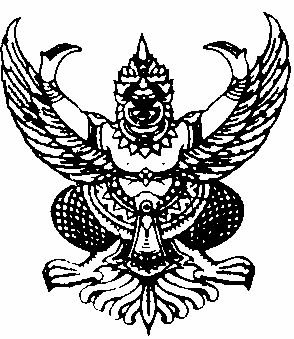 ประกาศองค์การบริหารส่วนตำบลช่องสามหมอเรื่อง มาตรการให้ผู้มีส่วนได้ส่วนเสียได้มีส่วนร่วม…………………………………………………เพื่อให้การดำเนินงานขององค์การบริหารส่วนตำบลช่องสามหมอ เป็นไปด้วยความเรียบร้อยและคำนึงถึงความต้องการของประชาชน ตลอดจนการมีส่วนร่วมของผู้มีส่วนได้ส่วนเสีย เพื่อเป็นการส่งเสริมให้มีการรับฟังความคิดเห็น ข้อเสนอแนะ รวมถึงการมีส่วนร่วมของผู้มีส่วนได้ส่วนเสียที่เกี่ยวข้องที่สำคัญภายใต้พันธกิจด้านการบริหาร ด้านการบริการ องค์การบริหารส่วนตำบลช่องสามหมอ จึงได้จัดทำประกาศองค์การบริหารส่วนตำบลช่องสามหมอ เรื่อง มาตรการให้ผู้มีส่วนได้ส่วนเสียได้มีส่วนร่วม ในการดำเนินการขององค์การบริหารส่วนตำบลช่องสามหมอ ดังนี้1. กำหนดให้มีการเผยแพร่ข้อมูลการดำเนินงานตามพันธกิจหลักขององค์การบริหารส่วนตำบลช่องสามหมอ ทางเว็บไซต์ หรือทางเฟสบุ๊ค ขององค์การบริหารส่วนตำบลช่องสามหมอ เพื่อให้ผู้รับบริการและผู้มีส่วนได้ส่วนเสียได้รับทราบ2. กำหนดให้มีการเปิดรับฟังความคิดเห็น ข้อเสนอแนะ ของผู้รับริการและผู้มีส่วนได้ส่วนเสียที่มีผลต่อการพัฒนาและการดำเนินงานขององค์การบริหารส่วนตำบลช่องสามหมอ ผ่านช่องทางที่หลากหลาย เช่น กล่องรับฟังความคิดเห็น ทางเฟสบุ๊ค ทางเว็บไซต์ เป็นต้น3. กำหนดให้มีการจัดกิจกรรมเพื่อเปิดโอกาสให้ผู้มีส่วนได้ส่วนเสียมีส่วนร่วมในการดำเนินงานขององค์การบริหารส่วนตำบลช่องสามหมอ ตามความเหมาะสมของบริบทในการดำเนินงานนั้นๆ ตลอดจนการประชาสัมพันธ์เผยแพร่ข้อมูลการจัดกิจกรรมดังกล่าวต่อสาธารณะจึงประกาศให้ทราบโดยทั่วกันประกาศ ณ วันที่   2    เดือน มีนาคม  พ.ศ. 2563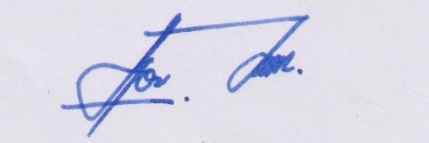 (นายเรืองศักดิ์   ดิลกลาภ)นายกองค์การบริหารส่วนตำบลช่องสามหมอ